Wskaż ilustracje z głoską f na początku. 								Chodzi o zawód jak wykonuje ta osoba.Wskaż ilustracje z głoską f na końcu.							       Chodzi o zawód jaki wykonuje ta osoba.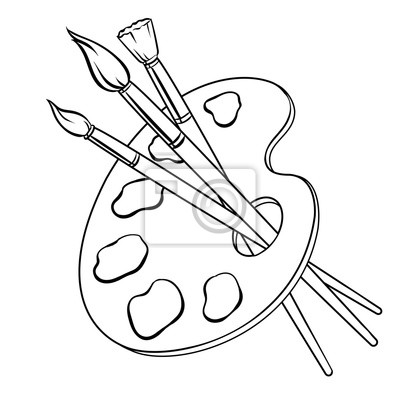 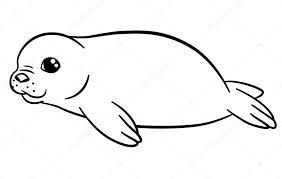 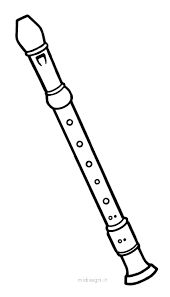 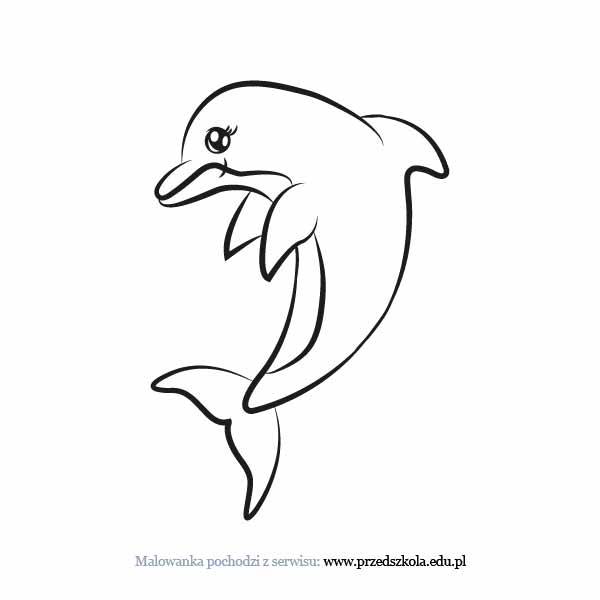 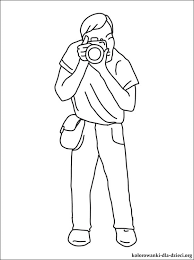 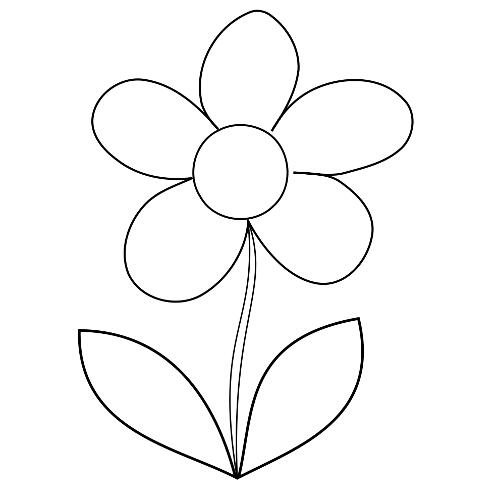 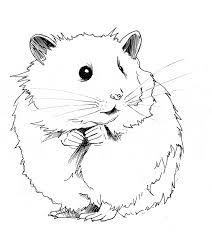 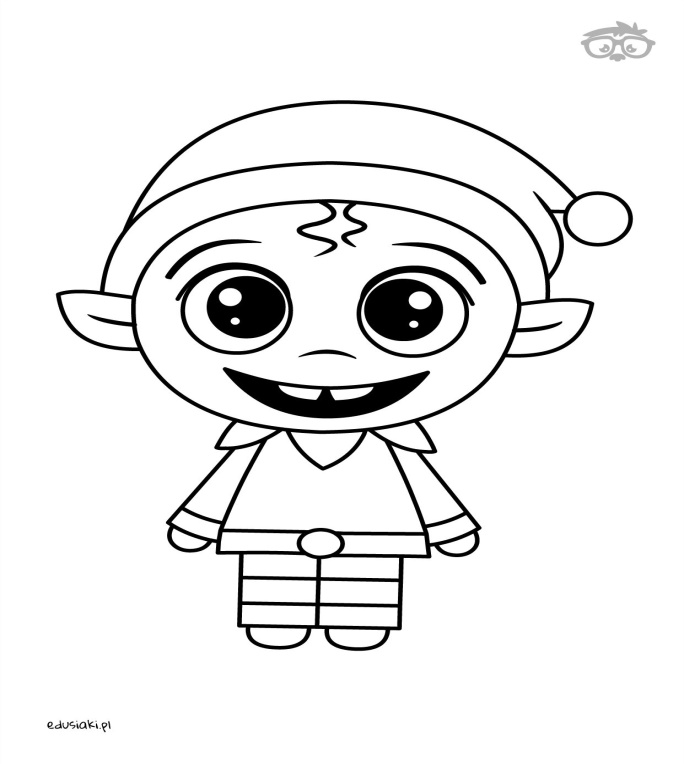 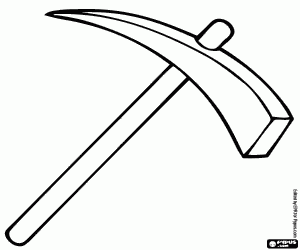 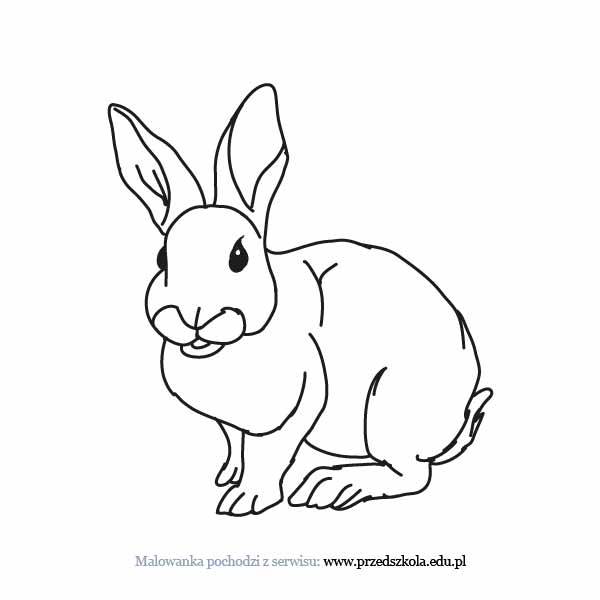 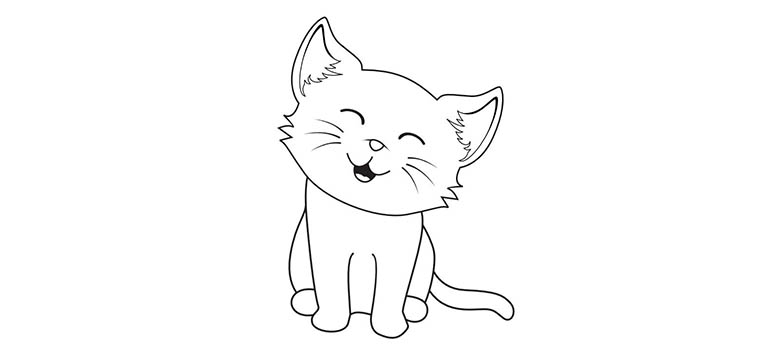 